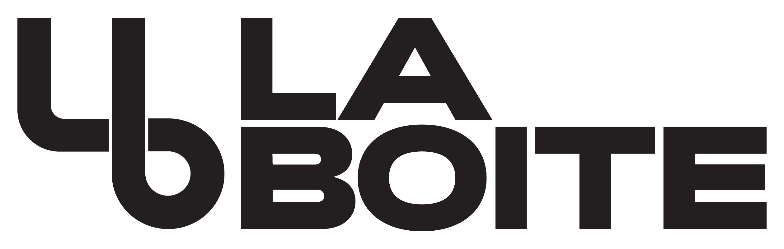 LA BOITE VOLUNTEER PACKLa Boite | Your Voice, Your Stories, Your TheatreLa Boite is an iconic Australian theatre company and one of Queensland’s most respected producing houses. As Australia’s oldest continuously running theatre company, La Boite has created inspiring, innovative, and adventurous theatre for over 95 years.
La Boite understands that the stories, ideas and voices of our city and country are many and varied and as such seeks to represent and engage in this rich diversity of form, ideas, ethnicity, gender and identity. La Boite is committed to building workplace diversity, access and inclusion. Diversity is central to innovation, and access and inclusion are key to unlocking its potential. La Boite’s diversity will be reflected in its programming and storytelling, as well as in its workforce, audiences, artists and partnerships.We actively seek out collaborations with exciting partners to create new work and expand the possibilities of form. In the past, La Boite has presented work with Brisbane Festival, Circa, Sydney Theatre Company, Belvoir, Griffin Theatre Company, Opera Queensland, Dead Puppet Society, The Farm, Playlab Theatre and QUT Creative Industries. 	Vision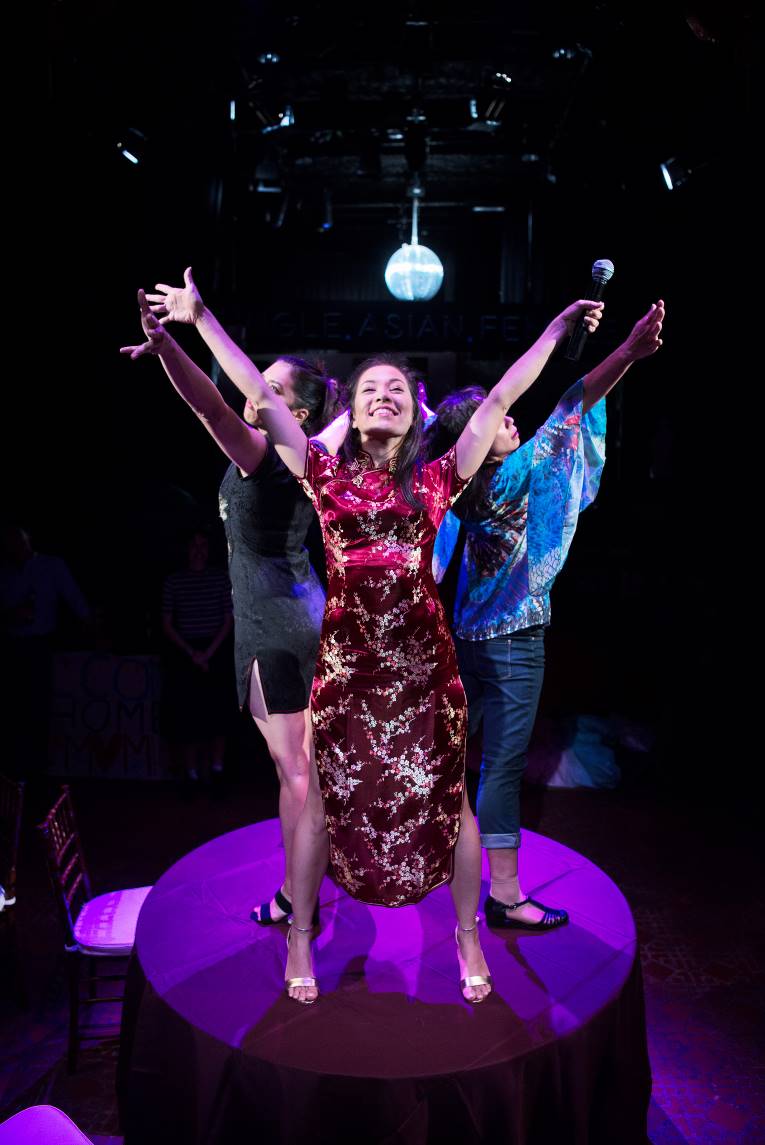 To be Australia’s most diverse theatre company.MissionTo create powerful connections between artists and audiences through stories that entertain, move, empower, surprise and transfix.We ValueRELATIONSHIPS. La Boite is people-centred, embedding a mindset of thoughtful risk-taking, creativity and innovation while being responsive to our partners’ shared strengths and aspirations, and enhancing audience expectations. RESILIENCE. Through a passionate dedication to diversity, La Boite will thrive with considered, confident and connected strategies that strengthen the company. REPUTATION. La Boite will continue to grow and strive for greater profile, cementing its role as a vital cultural hub in Brisbane, Queensland and Australia while also distinguishing itself globally as a passionate and necessary storytelling institution. SUSTAINABILITY. La Boite will strengthen its sustainability and independence through commercial growth, enabling increased artistic and audience development.Alex Lee, Courtney Stewart and Hsiao-Ling Tang in Single Asian Female by Michelle Law, 2017Photo by Dylan EvansABOUT THE ROLE | LA BOITE VOLUNTEERLa Boite is seeking a wide range of applicants to join our incredible team of La Boite Volunteers, known as ‘Vollies.’ Our Vollie network is an exciting and diverse group, passionate about the arts and excited about building strong working relationships with fellow members of the company.La Boite Vollies are the backbone of the company, acting as the first point of contact for patrons at the Roundhouse Theatre. Vollies assist patrons, rip tickets, usher shows, assist on bar and box office and attend La Boite Productions and events. In 2021, we are adding new faces to our existing team. This is a perfect opportunity for theatre lovers at any stage of their life/career to get involved with the Brisbane arts community in a flexible, fun and inclusive work environment. La Boite encourages applications from Indigenous Australians, people who are d/Deaf and/or disabled, people at all age and experience levels, people from diverse cultural and linguistic backgrounds and lesbian, gay, bisexual, transgender and intersex (LGBTQIA+) people.OverviewRole/Hours: 	Flexible hours. Shift times are approximately 3 hours long (mostly evening work with some shifts during the day). Volunteer when you can! If you’re only free for matinees, no problem! We encourage you to apply.
Reporting to: 	This position reports to the Duty Manager on-shift, Ticketing and Venue Coordinator, Finance and Venue Manager, and the Bar and Events Manager.  We are looking for people with the following skills/attributes:Friendly and approachable.Thrives in a fast-paced pre-show environment.Confident and responsive to patron activity during a show/event.Able to act swiftly and discreetly to ensure a show/event runs smoothly.  Passionate about live theatre and the local arts community.Willing to work with a large team of vollies and La Boite staff members.What will your duties be as a La Boite Volunteer?Ticket ripping/scanning pre-show.Assisting patrons with general enquiries in the venue. Advising patrons of up to date COVID restrictions in the venue, including reminders to socially distance and to sign-in for contact tracing purposes. Assisting patrons with COVID contact-tracing sign-in.Helping patrons find their allocated seats in the Venue.Monitoring audiences as an in-house usher, managing any excess noise, phone use or unauthorised photography that may disrupt the performance.Assisting patrons as they enter and exit the performance during the show.Helping patrons exist the theatre post-show.General tidying and sanitising of theatre pre and post show.Reporting any major drink spills, glass breaks or cleaning required to the Duty Manager on shift.Assisting the bar and box office staff, pending RSA compliance, at the Duty Manager’s discretion.Occasionally assisting the La Boite team with administrative tasks (eg, mail outs and telemarketing).What are the perks of being a La Boite Volunteer?You can see theatre for free whenever you like!1 free ticket (valued at $45) for every 2 shifts worked. Bring along your friends and family!Invitations to closed dress runs of La Boite Productions where you can meet and greet the cast and creatives. Invitations to exclusive events (including La Boite Block Parties and Vollie Social Nights). Admittance to a private facebook group and regular La Boite updates by email.A La Boite t-shirt.How to Apply
In 2021, La Boite will have three intakes for Vollies.  Express your interest HERE (link to Volunteer website).If you would like more information about the role, please email info@laboite.com.au